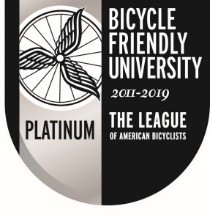 Agenda 
Campus Bicycle Advisory CommitteeColorado State UniversityThursday, February 13, 2020 
11:30 – 1:00 pm 
Lory Student Center, Room 226-28Call to order (Elizabeth)Introductions/Roundtable – 20 minName/Affiliation/News to share?Draft design solutions for several conflict intersections on campus – 20 min David HansenSet a firm date for the project tour – Aaron BuckleyContinue to write /approve bike letter to President McConnell – 15 min: (wait for next meeting)Set agenda for next meeting/Adjourn – 5 min-----------------------------------------------------------------------------------------------------------------------------------------PD stats for January:CSU Bike Tickets Issued: 3Bike Warnings Issued: 9CSU Traffic Tickets Issued: 80Traffic Warnings Issued: 298PD Sold Bicycle Registrations: 78PD Provided Bicycle Lock-Cut Services: 8Looks like theft for both parts and bikes are down for the year based on the small amount of information we have so far.